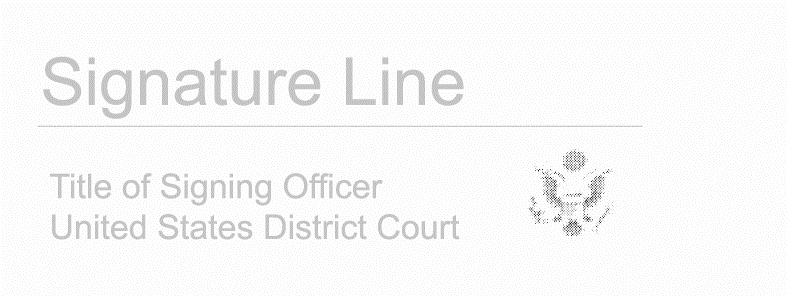    Date:  AO 91 (Rev. 11/11)   Criminal ComplaintAO 91 (Rev. 11/11)   Criminal ComplaintAO 91 (Rev. 11/11)   Criminal ComplaintAO 91 (Rev. 11/11)   Criminal ComplaintAO 91 (Rev. 11/11)   Criminal ComplaintAO 91 (Rev. 11/11)   Criminal ComplaintAO 91 (Rev. 11/11)   Criminal ComplaintAO 91 (Rev. 11/11)   Criminal ComplaintAO 91 (Rev. 11/11)   Criminal ComplaintAO 91 (Rev. 11/11)   Criminal ComplaintAO 91 (Rev. 11/11)   Criminal ComplaintAO 91 (Rev. 11/11)   Criminal ComplaintAO 91 (Rev. 11/11)   Criminal ComplaintAO 91 (Rev. 11/11)   Criminal ComplaintAO 91 (Rev. 11/11)   Criminal ComplaintUnited States District CourtUnited States District CourtUnited States District CourtUnited States District CourtUnited States District CourtUnited States District CourtUnited States District CourtUnited States District CourtUnited States District CourtUnited States District CourtUnited States District CourtUnited States District CourtUnited States District CourtUnited States District CourtUnited States District Courtfor thefor thefor thefor thefor thefor thefor thefor thefor thefor thefor thefor thefor thefor thefor theWestern District of North Carolina Western District of North Carolina Western District of North Carolina Western District of North Carolina Western District of North Carolina Western District of North Carolina Western District of North Carolina Western District of North Carolina Western District of North Carolina Western District of North Carolina Western District of North Carolina Western District of North Carolina Western District of North Carolina Western District of North Carolina Western District of North Carolina United States of AmericaUnited States of AmericaUnited States of AmericaUnited States of AmericaUnited States of AmericaUnited States of AmericaUnited States of AmericaUnited States of AmericaUnited States of America))))))))))))))v.v.v.v.v.v.v.v.v.))))))))))))))))))))))))))))Case No.))))))))))))))))))))))))))))))))))))))))))))))))))))))))Defendant(s)Defendant(s)Defendant(s)Defendant(s)Defendant(s)Defendant(s)Defendant(s)Defendant(s)Defendant(s)CRIMINAL COMPLAINTCRIMINAL COMPLAINTCRIMINAL COMPLAINTCRIMINAL COMPLAINTCRIMINAL COMPLAINTCRIMINAL COMPLAINTCRIMINAL COMPLAINTCRIMINAL COMPLAINTCRIMINAL COMPLAINTCRIMINAL COMPLAINTCRIMINAL COMPLAINTCRIMINAL COMPLAINTCRIMINAL COMPLAINTCRIMINAL COMPLAINTCRIMINAL COMPLAINT	I, the complainant in this case, state that the following is true to the best of my knowledge and belief.	I, the complainant in this case, state that the following is true to the best of my knowledge and belief.	I, the complainant in this case, state that the following is true to the best of my knowledge and belief.	I, the complainant in this case, state that the following is true to the best of my knowledge and belief.	I, the complainant in this case, state that the following is true to the best of my knowledge and belief.	I, the complainant in this case, state that the following is true to the best of my knowledge and belief.	I, the complainant in this case, state that the following is true to the best of my knowledge and belief.	I, the complainant in this case, state that the following is true to the best of my knowledge and belief.	I, the complainant in this case, state that the following is true to the best of my knowledge and belief.	I, the complainant in this case, state that the following is true to the best of my knowledge and belief.	I, the complainant in this case, state that the following is true to the best of my knowledge and belief.	I, the complainant in this case, state that the following is true to the best of my knowledge and belief.	I, the complainant in this case, state that the following is true to the best of my knowledge and belief.	I, the complainant in this case, state that the following is true to the best of my knowledge and belief.	I, the complainant in this case, state that the following is true to the best of my knowledge and belief.On or about the date(s) ofOn or about the date(s) ofOn or about the date(s) ofOn or about the date(s) ofin the county of in the county of in the county of in theDistrict ofDistrict of, the defendant(s) violated:, the defendant(s) violated:, the defendant(s) violated:, the defendant(s) violated:, the defendant(s) violated:, the defendant(s) violated:, the defendant(s) violated:Code SectionCode SectionCode SectionCode SectionCode SectionCode SectionOffense DescriptionOffense DescriptionOffense DescriptionOffense DescriptionOffense DescriptionOffense DescriptionOffense DescriptionOffense Description	This criminal complaint is based on these facts: 	This criminal complaint is based on these facts: 	This criminal complaint is based on these facts: 	This criminal complaint is based on these facts: 	This criminal complaint is based on these facts: 	This criminal complaint is based on these facts: 	This criminal complaint is based on these facts: 	This criminal complaint is based on these facts: 	This criminal complaint is based on these facts: 	This criminal complaint is based on these facts: 	This criminal complaint is based on these facts: 	This criminal complaint is based on these facts: 	This criminal complaint is based on these facts: 	This criminal complaint is based on these facts: 	This criminal complaint is based on these facts: Continued on the attached sheet.Continued on the attached sheet.Continued on the attached sheet.Continued on the attached sheet.Continued on the attached sheet.Continued on the attached sheet.Continued on the attached sheet.Continued on the attached sheet.Continued on the attached sheet.Continued on the attached sheet.Continued on the attached sheet.Continued on the attached sheet.Continued on the attached sheet.Complainant’s signatureComplainant’s signatureComplainant’s signatureComplainant’s signaturePrinted name and titlePrinted name and titlePrinted name and titlePrinted name and titleSworn to before me and signed in my presence.Sworn to before me and signed in my presence.Sworn to before me and signed in my presence.Sworn to before me and signed in my presence.Sworn to before me and signed in my presence.Sworn to before me and signed in my presence.Sworn to before me and signed in my presence.Sworn to before me and signed in my presence.Sworn to before me and signed in my presence.Sworn to before me and signed in my presence.Sworn to before me and signed in my presence.Sworn to before me and signed in my presence.Sworn to before me and signed in my presence.Sworn to before me and signed in my presence.Sworn to before me and signed in my presence.Judge’s signatureCity and state:Printed name and title